Памятка потребителю по выбору парфюмерно-косметической продукцииВ канун каких-либо праздников мы ищем подарки для родных, знакомых, друзей. Одним из самых популярных подарков являются парфюмерно-косметические товары. Чтобы сделать правильный выбор при покупке парфюмерно-косметической продукции, следует соблюдать некоторые правила.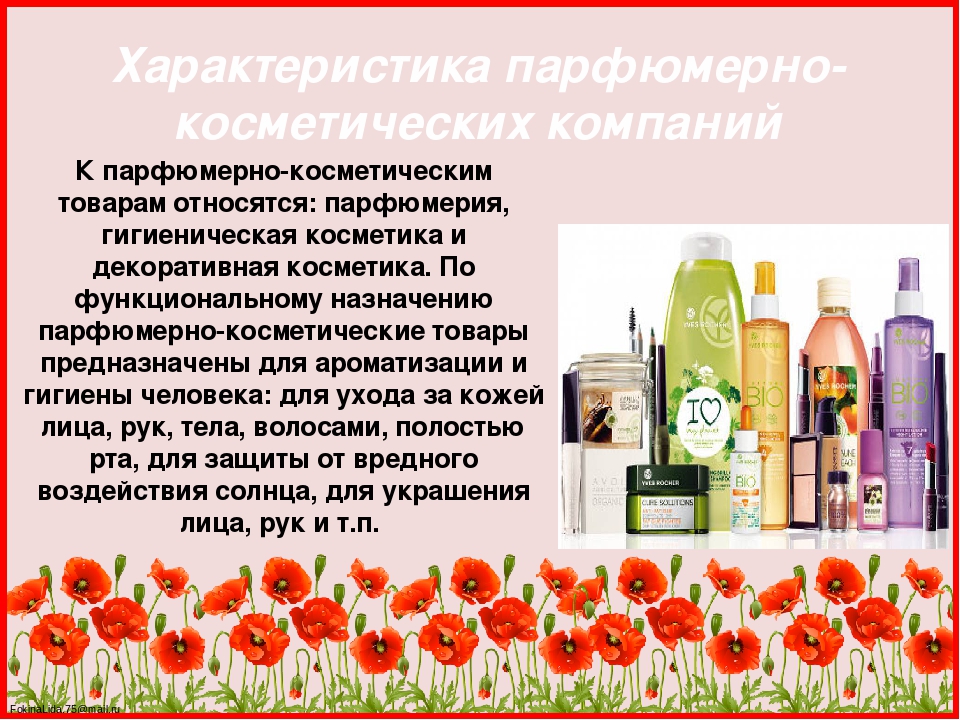 В первую очередь при выборе изделия надо обратить внимание на срок годности парфюмерно-косметического товара. Продавец обязан передать его покупателю с таким расчетом, чтобы он мог быть использован по назначению до истечения срока годности.   После этого необходимо изучить информацию на упаковке, которая должна содержать сведения о назначении продукции (если это не следует из наименования), входящих в состав ингредиентах, об ограничениях (противопоказаниях) для применения, способах и условиях применения, условиях хранения, о номинальном количестве (объем или масса) продукции в потребительской таре, цвет и/или тон (для декоративной косметики и окрашивающих средств), сведения о государственной регистрации. Обратите внимание, что кроме этого, маркировка парфюмерно — косметической продукции должна содержать информацию о наименовании изготовителя и его местонахождении (юридический адрес, включая страну, а также наименование и местонахождение организации (юридический адрес), уполномоченной изготовителем на принятие претензий от потребителя.Перед покупкой парфюмерной продукции покупателю должна быть предоставлена возможность ознакомиться с запахом духов, одеколонов, туалетной воды с использованием для этого бумажных палочек, пропитанных душистой жидкостью. При передаче товаров в упаковке с целлофановой оберткой или фирменной лентой покупатель вправе проверить содержимое упаковки путем снятия целлофана или фирменной ленты. Аэрозольная упаковка товара проверяется продавцом на функционирование упаковки в присутствии покупателя. Продавец обязан своевременно в наглядной и доступной форме довести до сведения покупателя необходимую и достоверную информацию о товарах и их изготовителях, обеспечивающую возможность правильного выбора товаровСовершая выбор парфюмерии, косметики необходимо проявлять осмотрительность в отношении потребительских свойств изделия, поскольку они не подлежат обмену, в соответствии со ст. 25 Закона РФ от 07.02.1992 № 2300-1 «О защите прав потребителей». Вернуть такой товар в магазин можно только в том случае, если в нем обнаружены недостатки, либо если при покупке не была предоставлена необходимая и достоверная информация о товаре. В случае обнаружения недостатков в товаре потребитель в соответствии с требованиями ст. 18 Закона РФ от 07.02.1992 № 2300-1 «О защите прав потребителей» вправе:- потребовать замены этого изделия на товар такой же марки (модели и (или) артикула);- потребовать замены этого изделия на такой же товар другой марки (модели, артикула) с соответствующим перерасчётом цены;- потребовать соразмерного уменьшения цены приобретенного товара;- отказаться от исполнения договора купли-продажи и потребовать возврата уплаченной за товар суммы.При этом покупатель вправе потребовать также полного возмещения убытков, причиненных ему вследствие продажи товара ненадлежащего качества.Если не была предоставлена полная и достоверная информация о товаре, потребитель в соответствии с требованиями п.1 ст. 12 Закона РФ от 07.02.1992 № 2300-1 «О защите прав потребителей» потребитель может в разумный срок (7-10 дней) отказаться от исполнения договора купли-продажи и потребовать возврата уплаченной за товар суммы, возмещения других убытков.Кроме того, согласно ст.7 Закона РФ «О защите прав потребителей», парфюмерно-косметической продукция при обычных условиях использования, хранения, транспортировки и утилизации должен быть безопасен для жизни, здоровья потребителя, окружающей среды, а также имущества потребителя.  Изготовитель обязан обеспечивать безопасность товара в течение установленного срока годности товараВред, причиненный жизни, здоровью или имуществу потребителя вследствие необеспечения безопасности товара (конструктивных, производственных, рецептурных или иных недостатков), подлежит возмещению в полном объеме любому  потерпевшему независимо от того, состоял он в договорных отношениях с продавцом или нет.При возникновении вопросов, связанных с нарушениями прав потребителей при продаже, в том числе парфюмерно-косметических товаров, можно обращаться:-в Общественную приемную Управления Роспотребнадзора по Новгородской области по  телефонам: 8(8162) 971-106, 971-117; письменно на адрес: В.Новгород, ул. Германа, д.14-в  Центр по информированию и консультированию потребителей по телефонам: 8(8162)-77-20-38, 73-06-77; письменно на адрес: г.В.Новгород, ул. Германа, д.29-а.Оставить обращение можно на Интернет-сайте Управления в разделе «Прием обращений граждан, общественных объединений и других юридических лиц».Работает Единый консультационный центр, который функционирует в круглосуточном режиме, по телефону 8 800 555 49 43 (звонок бесплатный), без выходных дней на русском и английском языках.Дополнительно информируем, что функционирует Государственный информационный ресурс для потребителей. Каждый потребитель может ознакомиться с многочисленными памятками, обучающими видеороликами, образцами претензионных и исковых заявлений, с перечнем забракованных товаров. На ресурсе размещена вся информация о судебной практике Роспотребнадзора в сфере защиты прав потребителей.